Week of February 7, 2022Please complete the 1st Teacher Check In survey.  It is a quick Microsoft Form. Below is the QR Code. This assignment must be completed by Friday, February 11 at 4:00PM.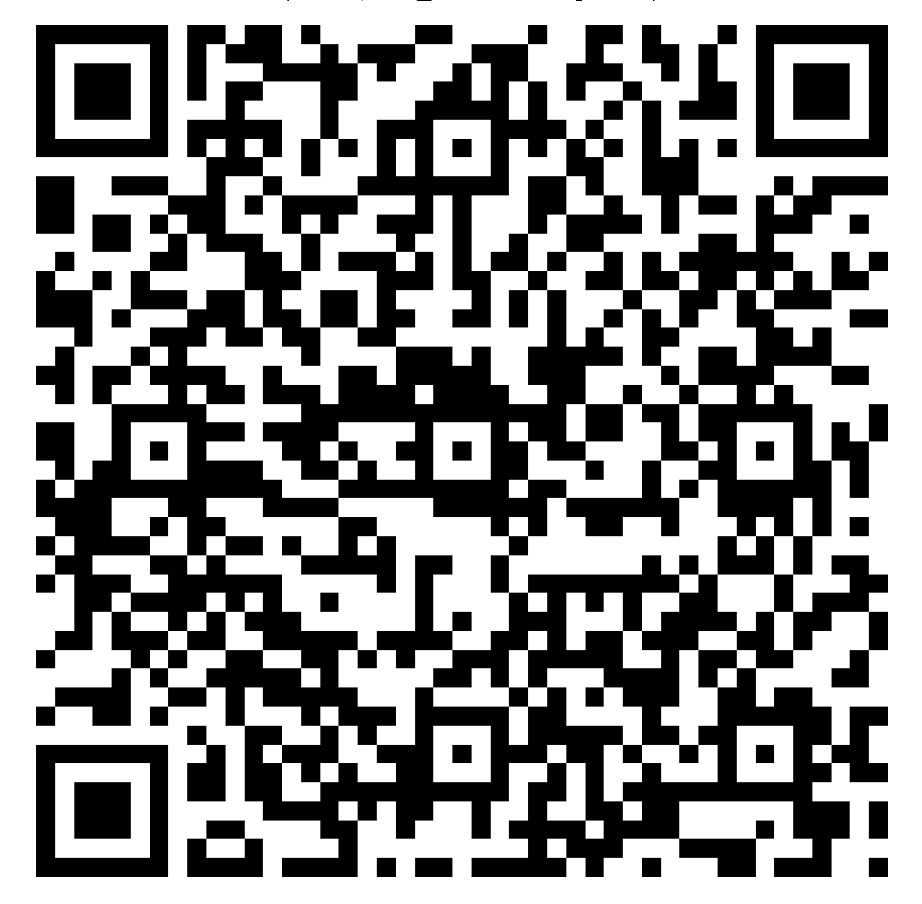 